РОССИЙСКАЯ ФЕДЕРАЦИЯ АДМИНИСТРАЦИЯ МУНИЦИПАЛЬНОГО ОБРАЗОВАНИЯБУДОГОЩСКОЕ ГОРОДСКОЕ ПОСЕЛЕНИЕКИРИШСКОГО МУНИЦИПАЛЬНОГО РАЙОНАЛЕНИНГРАДСКОЙ ОБЛАСТИПОСТАНОВЛЕНИЕ от 03 декабря 2018 года  № 148О внесении изменений и дополнений в Положение о порядке проведения антикоррупционной экспертизы нормативных правовых актов и их проектов издаваемых Администрацией МО Будогощское городское поселение, утвержденное постановлением от 05.09.2011 № 45 «Об утверждении Положения о порядке проведения антикоррупционной экспертизы нормативных правовых актов и их проектов, издаваемых МУ «Администрация МО Будогощское городское поселение»         В соответствии с Федеральным законом от 04 июня 2018 года № 145-ФЗ «О внесении изменений в статью 2 Федерального закона «Об антикоррупционной экспертизе нормативных правовых актов и проектов нормативных правовых актов», п.2 ст.2 Федерального закона от              17 июля 2009 года № 172-ФЗ «Об антикоррупционной экспертизе нормативных правовых актов и проектов нормативных правовых актов», Администрация Будогощского городского поселения ПОСТАНОВЛЯЕТ:1.	Внести следующие изменения в Положение о проведении антикоррупционной экспертизы нормативных правовых актов и их проектов издаваемых Администрацией МО Будогощское городское поселение, утвержденное постановлением МУ «Администрация муниципального образования Будогощское городское поселение Киришского муниципального района Ленинградской области» от 05.09.2011 № 45 «Об утверждении Положения о порядке проведения антикоррупционной экспертизы нормативных правовых актов и их проектов издаваемых МУ «Администрация МО Будогощское городское поселение», с изменениями от 21.12.2012 № 74, от 20.02.2015 №24 (далее - Положение):1.1.	Подпункт 1.4. пункта 1 изложить в следующей редакции:«Основными принципами организации антикоррупционной экспертизы нормативных правовых актов (проектов нормативных правовых актов) являются:1) обязательность проведения антикоррупционной экспертизы проектов нормативных правовых актов;2) оценка нормативного правового акта (проекта нормативного правового акта) во взаимосвязи с другими нормативными правовыми актами;3) обоснованность, объективность и проверяемость результатов антикоррупционной экспертизы нормативных правовых актов (проектов нормативных правовых актов);4) компетентность лиц, проводящих антикоррупционную экспертизу нормативных правовых актов (проектов нормативных правовых актов);5) сотрудничество органов местного самоуправления, а также их должностных лиц с институтами гражданского общества при проведении антикоррупционной экспертизы нормативных правовых актов (проектов нормативных правовых актов).»2.	Опубликовать настоящее постановление в газете «Будогощский вестник» и разместить на официальном сайте Будогощского городского поселения в сети «Интернет».3.	Постановление вступает в силу после официального опубликования.Глава администрации                                                               И.Е.РезинкинРазослано: в дело – 2, сайт, газета, прокуратура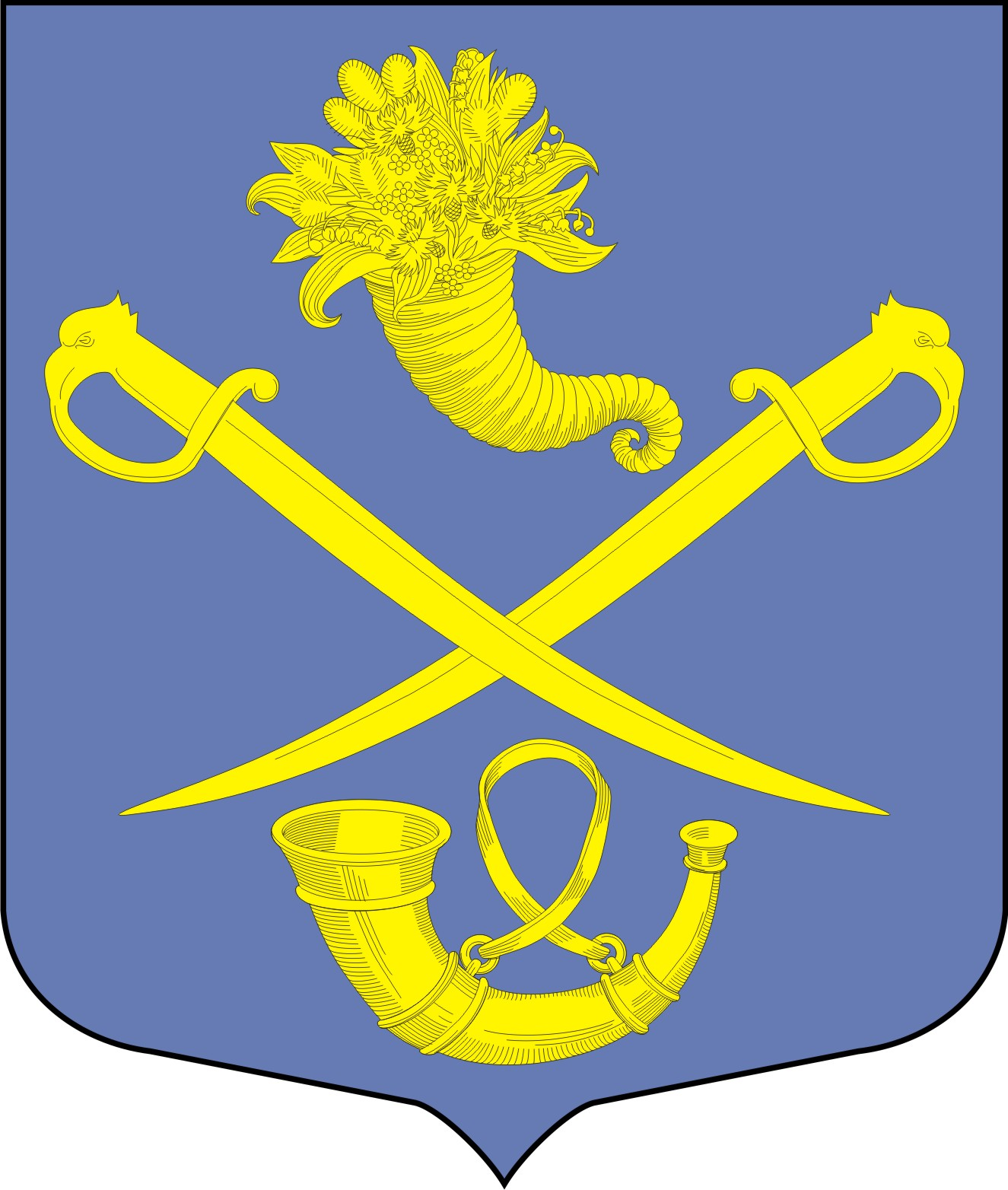 